Pakistan Telecommunication Company Limited.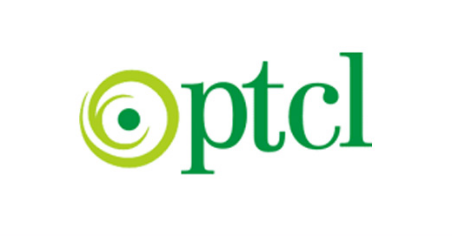 TENDER NOTICEPTCL Academy/A&C/2018/0017Supply & Installation of Security Cameras at PTCL Academy, H-9/4, Islamabad.Sealed bids are invited for “Supply and Installation of Security Cameras at PTCL Academy, H-9/4, Islamabad” in accordance with PTCL requirements.The bid documents are available in the office of Manager Admin, Room No. 106, 1st Floor, PTCL Academy, Islamabad.Bid documents can be obtained on payment of Rs.200/- (non-refundable) through Pay Order/Bank Draft in favour of SM (Finance) Central Payment, PTCL HQs, Islamabad. till 17-01-2019 before COB (Close of Business).Bids with security of 02% of the total quoted price shall be submitted with tender documents complete in all aspects. Tender should be dropped in bid box in Room No. 106, 1st floor, PTCL Academy H-9/4, Islamabad. as per instructions to the bidders contained in the Bid Documents by 1200 hours on 18-01-2019.Bids received after due date and time shall not be entertained/accepted. No further extension will be granted.Bidder must mention their Vendor Registration Code on quotation. In case vendor is not registered then registration must be done before the issuance of Letter of Intent (LOI). Vendor Registration form can be downloaded from PTCL website https://ptcl.com.pk/Info/Vendor-Registration-FormPTCL reserves the rights to reject any or all bids at any time, without giving any reason or incurring any liability to the affected bidder(s) or any obligations to inform the affected bidder(s) of the ground for PTCL’s action.All correspondence on the subject matter may be addressed to the undersigned.Manager (Admin)Room # 106, 1st FloorPTCL Academy H-9/4, Islamabad.Tel: 051-4865755.Email. Muhammad.khursheed@ptcl.net.pk